Factors by Grouping 'Two and Two'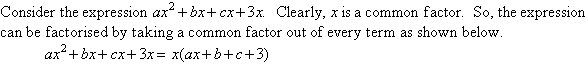 Now, consider the expression 7x + 14y + bx + 2by.  Clearly, there is no factor common to every
term.  However, it is clear that 7 is a common factor of the first two terms and b is a common factor
of the last two terms.  So, the expression can be grouped into two pairs of two terms as shown.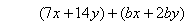 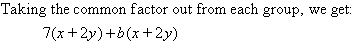 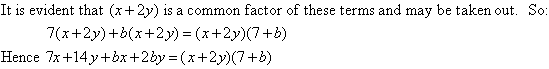 This factorisation technique is called grouping 'Two and Two'; and it is used to factorise an
expression consisting of four terms.
Example 8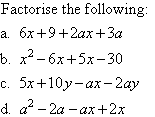 Solution: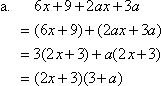 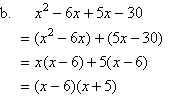 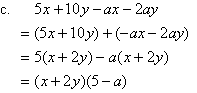 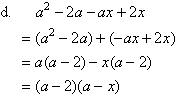 